SHEENA SHEENA.339266@2freemail.com  
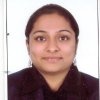 
PG Diploma in HR with 4 years Experience
Objective
To achieve professional excellence and develop leadership qualities.Profile Summary Good presentation skills Good leadership qualitiesGood team playerAn extrovert, honest & trustworthy personalityGood command over written & spoken EnglishSincerity, dedication and commitment towards any jobAcademic QualificationsExperienceAjman, UAE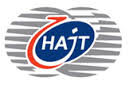 HAJT is a subsidiary of Hutchison Port Holdings (HPH). It is the world's leading investor, operator and developer with interests in total of 52 ports, spanning 26 countries through Asia, the Middle East, Africa, Europe, the America ad Australasia. On January 1,2012 HAJT took over management of Ajman port and Customs.Position : HR Coordinator Period: 5 March,2013 till 3 July, 2014Roles and Responsibilities:Payroll processing of staff and workers in a software called GEMSCalculating overtime of workersPreparing full & final settlements (paid in cheque)Preparing leave salary (paid in cheque)Maintaining leave balance recordPreparing monthly reports: Payroll reconciliation, summary by department, Cheque reconciliation reports for accounts department. Responsible for distribution of payslips Maintaining personnel filesCompleting joining formalities of new employeesUpdating employees record(new joiners, left employees, salary increment, change in department ) every dayAssisted in screening resumes, telephonic interviews and lining interviews for secretaries & drivers positionProcessing yearly bonus to employees Delhi, India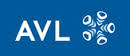 AVL is the world's largest independent company for development, simulation and testing technology of powertrains (hybrid, combustion engines, transmission, electric drive, batteries and software) for passenger cars, trucks and large engines.Position : Executive HRPeriod: 3 May, 2010 till 31 December, 2012Roles and Responsibilities:Assisted the Director HR to rationalize the grading systemResponsible for screening resumes and lining their interviewsResponsible for Personnel file Management Assisted the HR Head in maintaining database like telephone, medical and LTA reimbursementsAssisted the HR Head in Recruitment & Selection process.Responsible for day to day HR activitiesConducting written test, telephonic interview and personal interview of eligible candidatesCoordinate with consultantsComputer IntellectBasics - MS Office XP /Vista (Word, Excel, PowerPoint,Access)Environment -  Windows 98.Windows Server 2000/2003/Windows XP/Windows VistaPersonal Information References available on request.Course NameSchool/UniversityYear of completionPG Diploma in Human ResourceIILM, Lodhi road2010Bachelors in CommerceApeejay Institute, Guru Nanak Dev University, Amritsar200812thSumermal Jain Public School: Janakpuri,  Delhi2005Nationality:IndianMarital Status:MarriedVisa Status:Husband's SponsorshipPlace of Issue:DelhiDate of Issue:05-08-2015Date of Expiry:04-08-2025Hobbies & interests:Painting, DancingAchievements:1st prize in Bharatnatyam competition. Has performed in various temples.Languages known:English, Hindi, Malayalam